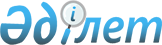 О внесении изменения в постановление Правительства Республики Казахстан от 1 октября 2007 года № 863
					
			Утративший силу
			
			
		
					Постановление Правительства Республики Казахстан от 27 апреля 2011 года № 448. Утратило силу постановлением Правительства Республики Казахстан от 10 августа 2015 года № 629

      Сноска. Утратило силу постановлением Правительства РК от 10.08.2015 № 629 (вводится в действие по истечении десяти календарных дней после дня его первого официального опубликования).      Правительство Республики Казахстан ПОСТАНОВЛЯЕТ:

      1. Внести в постановление Правительства Республики Казахстан от 1 октября 2007 года № 863 "Об утверждении Перечня национальных электронных информационных ресурсов и национальных информационных систем" (СAПП Республики Казахстан, 2007 г., № 36, ст. 405) следующее изменение:



      перечень национальных электронных информационных ресурсов и национальных информационных систем, утвержденный указанным постановлением, изложить в новой редакции согласно приложению к настоящему постановлению.



      2. Настоящее постановление вводится в действие со дня первого официального опубликования.      Премьер-Министр

      Республики Казахстан                       К. Масимов

Приложение к      

постановление Правительства

Республики Казахстан    

от 27 апреля 2011 года № 448

Утвержден          

постановлением Правительства

Республики Казахстан    

от 1 октября 2007 года № 863 

Перечень

национальных электронных информационных ресурсов

и национальных информационных систем

      1. Информационная система "Государственная база данных "Адресный регистр".



      2. Информационная система "Государственная база данных "Физические лица".



      3. Информационная система "Государственная база данных "Юридические лица".



      4. Информационная система "Государственная база данных "Регистр недвижимости".



      5. Информационная система "Государственная база данных "е-лицензирование".



      6. Веб-портал "электронное правительство".



      7. Шлюз "электронного правительства".



      8. Информационная система "Платежный шлюз "электронного правительства".



      9. Национальный удостоверяющий центр Республики Казахстан.



      10. Удостоверяющий центр государственных органов Республики Казахстан.



      11. Единая система электронного документооборота государственных органов Республики Казахстан.



      12. Информационная система "Государственный регистр электронных информационных ресурсов и информационных систем".



      13. Информационная система "Депозитарий информационных систем, программных продуктов, программных кодов и нормативно-технической документации".



      14. Информационная система "Система мониторинга доменных имен KZ".



      15. Интегрированная информационная система казначейства.



      16. Информационная система "Интегрированная налоговая информационная система".



      17. Информационная система "Сервисы обработки налоговой отчетности".



      18. Информационная система "Web-приложение "Кабинет налогоплательщика".



      19. Автоматизированная информационная система "Электронные государственные закупки".



      20. Система электронных архивов государственных органов.



      21. Единая транспортная среда государственных органов.



      22. Автоматизированная информационная система "Государственные стандарты".



      23. "Портал государственного языка" Республики Казахстан.



      24. Автоматизированная информационная система государственного земельного кадастра.
					© 2012. РГП на ПХВ «Институт законодательства и правовой информации Республики Казахстан» Министерства юстиции Республики Казахстан
				